28.04.2020 r.Dla Karoliny, Huberta i Olka  – zaj. z p. Gosią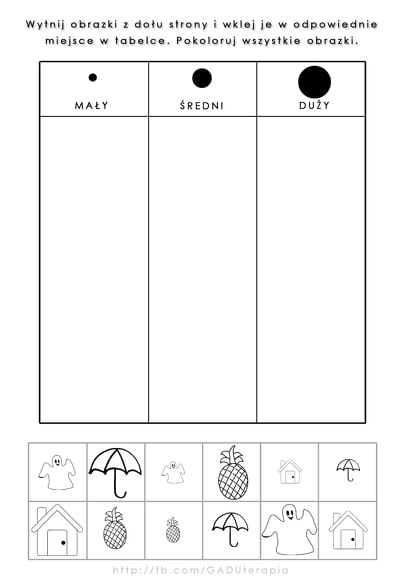 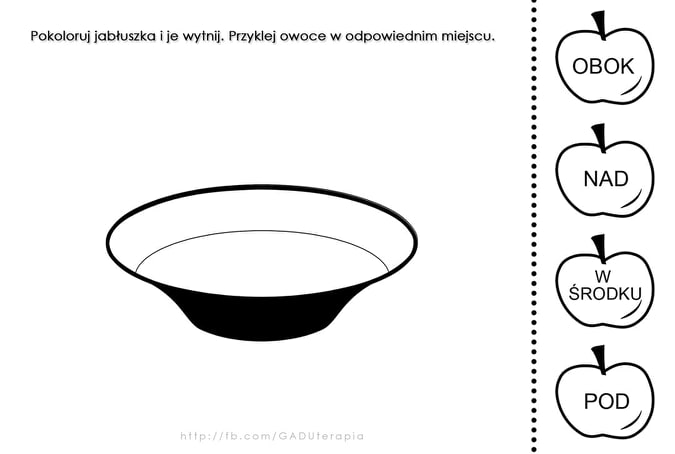 